WALT: Identify a significant person of local interest.Label the aeroplanes below.                                                                             2.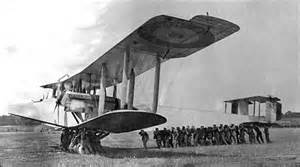 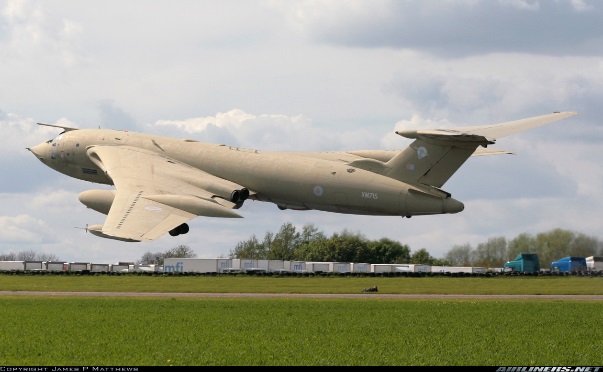     ______________________________                     _________________________________3.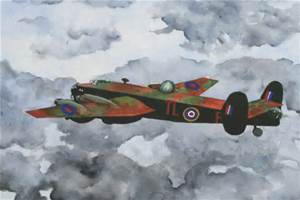 ___________________________________Put the aircraft in order from the oldest to newest._______________________________________________________________________________________What is the name of the aircraft company that made these aeroplanes? _______________________________________________________________